«Проверка + профилактика = успех инспектора»В рамках года культуры безопасности в МЧС России, наряду с  проведением обследования территорий объекта и проверкой документации, инспекторами госпожнадзора проводятся профилактические мероприятия, такие как: тренировочные эвакуации, инструктажи, разъяснительные беседы, проведение интерактивов и д.р. Так, инспектором ОНД и ПР Тосненского района Аллой Яблочковой в рамках внеплановой проверки ТК «Март» г. Тосно, был проведен инструктаж с работниками торгового комплекса на тему «Действия при пожаре в торговом комплексе». Инспектор разъяснила работникам порядок их действий при пожаре, напомнила номера телефонов пожарной охраны и других экстренных служб, рассказала, как правильно эвакуироваться и какие пути для этого нужно использовать в данном здании. Проведение таких бесед необходимо, для того, что бы работники организаций с массовым пребыванием людей, могли своевременно эвакуироваться из горящего здания, а также оказать необходимую помощь по эвакуации посетителей и других работников здания, нуждающихся в помощи.    Напоминаем: - при возникновении любой чрезвычайной ситуации необходимо срочно звонить в службу спасения по телефону "101". Владельцам мобильных телефонов следует набрать номер "112" или "101"; - в Главном управлении МЧС России по Ленинградской области круглосуточно действует телефон доверия: 8(812)579-99-99.  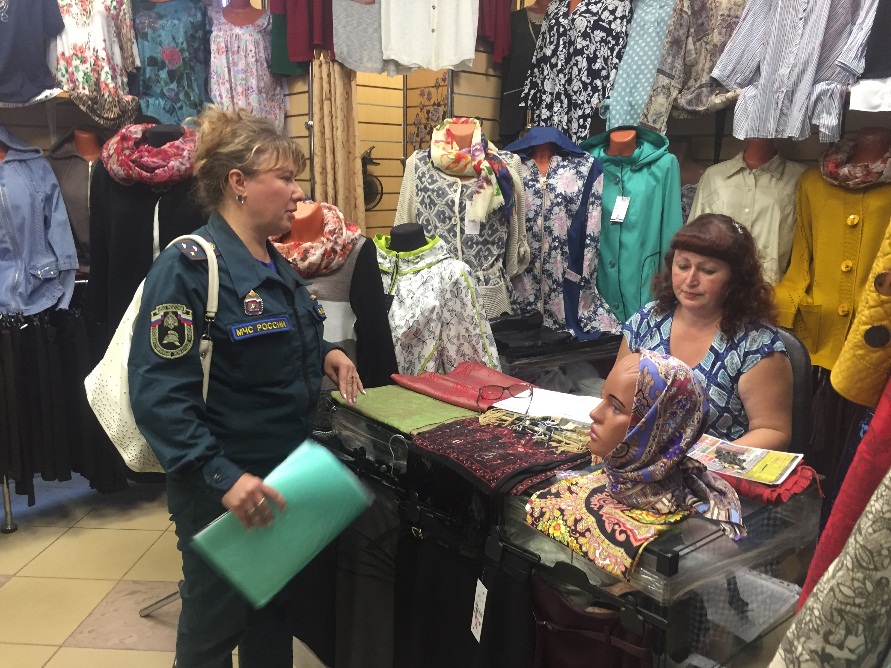 